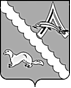 АДМИНИСТРАЦИЯ  АЛЕКСАНДРОВСКОГО РАЙОНАТОМСКОЙ ОБЛАСТИПОСТАНОВЛЕНИЕ08.12.2017                                                                                   	                                   № 1580с. АлександровскоеВ соответствии с Федеральным Законом от 27.07.2010 № 210-ФЗ «Об организации предоставления государственных и муниципальных услуг», постановлением Правительства Российской Федерации от 26.03.2016 № 236 «О требованиях к предоставлению в электронной форме государственных и муниципальных услуг», постановлением Администрации Александровского района Томской области от 11.12.2014 № 1641 «Об утверждении Порядка разработки и утверждения административных регламентов предоставления муниципальных услуг в Администрации Александровского района», ПОСТАНОВЛЯЮ:1. Постановление Администрации Александровского района Томской области от 30.05.2016 № 580 «Об утверждении административного регламента предоставления муниципальной услуги «Принятие решения о признании молодой семьи участницей подпрограммы «Обеспечение жильем молодых семей» федеральной целевой Программы «Жилище» на 2015 - 2020 годы» признать утратившим силу.2. Утвердить административный регламент предоставления муниципальной услуги «Принятие решения о признании молодой семьи участницей подпрограммы «Обеспечение жильем молодых семей» федеральной целевой программы «Жилище» на 2015 - 2020 годы» согласно приложению к настоящему постановлению.2. Предоставление муниципальной услуги с использованием Единого портала государственных и муниципальных услуг осуществляется при наличии технической возможности.3.Управляющему делами Администрации Александровского района Томской области разместить на официальном сайте Александровского района Томской области (http://als.tomskinvest.ru/)  вышеуказанный административный регламент.4.Настоящее постановление вступает в силу со дня его официального опубликования (обнародования).5.Контроль за исполнением настоящего постановления возложить на заместителя Главы Александровского района Каримову О.В.Глава Александровского района		                                                              И.С. КрыловКовалева О.Г.25398	Утвержденпостановлением Администрации Александровского района Томской областиот 08.12.2017г. № 1580АДМИНИСТРАТИВНЫЙ РЕГЛАМЕНТ предоставления муниципальной услуги «Принятие решения о признании молодой семьи участницей подпрограммы «Обеспечение жильем молодых семей» федеральной целевой программы «Жилище» на 2015 - 2020 годы»1. Общие положенияПредмет регулирования административного регламента предоставления муниципальной услугиАдминистративный регламент предоставления муниципальной услуги по принятию решения о признании молодой семьи участницей подпрограммы «Обеспечение жильем молодых семей» федеральной целевой программы «Жилище» на 2015 - 2020 годы» (далее - административный регламент) устанавливает стандарт предоставления муниципальной услуги по принятию решения о признании молодой семьи участницей подпрограммы «Обеспечение жильем молодых семей» федеральной целевой программы «Жилище» на 2015 - 2020 годы» (далее - муниципальная услуга) на территории Александровского района, состав, последовательность и сроки выполнения административных процедур (действий) по предоставлению муниципальной услуги, требования к порядку их выполнения, формы контроля за исполнением административного регламента, досудебный (внесудебный) порядок обжалования решений и действий (бездействия) Администрации Александровского района Томской области, должностных лиц Администрации Александровского района Томской области, либо муниципальных служащих.Круг заявителей1. Заявителем является молодая семья, в том числе молодая семья, имеющая одного и более детей, где один из супругов не является гражданином Российской Федерации, а также неполная молодая семья, состоящая из одного молодого родителя, являющегося гражданином Российской Федерации, и одного и более детей, соответствующая следующим условиям:а) возраст каждого из супругов либо одного родителя в неполной семье на день принятия органом исполнительной власти субъекта Российской Федерации решения о включении молодой семьи - участницы подпрограммы в список претендентов на получение социальной выплаты в планируемом году не превышает 35 лет;б) молодая семья признана нуждающейся в жилом помещении;в) наличие у семьи доходов, позволяющих получить кредит, либо иных денежных средств, достаточных для оплаты расчетной (средней) стоимости жилья в части, превышающей размер предоставляемой социальной выплаты.От имени молодой семьи документы, предусмотренные административным регламентом, могут быть поданы одним из ее совершеннолетних членов либо иным уполномоченным лицом при наличии надлежащим образом оформленных полномочий.Под нуждающимися в жилых помещениях понимаются молодые семьи, поставленные на учет в качестве нуждающихся в улучшении жилищных условий до 1 марта 2005 г., а также молодые семьи, признанные органами местного самоуправления по месту их постоянного жительства нуждающимися в жилых помещениях после 1 марта 2005 г. по тем же основаниям, которые установлены статьей 51 Жилищного кодекса Российской Федерации для признания граждан нуждающимися в жилых помещениях, предоставляемых по договорам социального найма, вне зависимости от того, поставлены ли они на учет в качестве нуждающихся в жилых помещениях.Требования к порядку информирования о порядке предоставления муниципальной услуги2. Информирование граждан о порядке предоставления муниципальной услуги обеспечивается муниципальными служащими, специалистами Администрации Александровского района Томской области, многофункционального центра предоставления государственных и муниципальных услуг (далее – МФЦ).3. Основными требованиями к информированию граждан о порядке предоставления муниципальной услуги являются достоверность предоставляемой информации, четкость в изложении информации, полнота и оперативность информирования.4. Место нахождения Администрации Александровского района Томской области, органов и организаций, участвующих в предоставлении муниципальной услуги, их почтовые адреса, официальные сайты в информационно-телекоммуникационной сети Интернет (далее – сеть Интернет), информация о графиках работы, телефонных номерах и адресах электронной почты представлены в Приложении 1 к административному регламенту.5. Информация о месте нахождения, графиках работы Администрации Александровского района Томской области, отдела экономики Администрации Александровского района Томской области, организаций, участвующих в предоставлении муниципальной услуги, о порядке предоставления муниципальной услуги размещается на официальном сайте Александровского района Томской области в сети Интернет, в федеральной государственной информационной системе «Единый портал государственных и муниципальных услуг (функций)» (далее – Единый портал государственных и муниципальных услуг (функций)), а также предоставляется по телефону и электронной почте.6. Информация о предоставлении государственной (муниципальной) услуги размещается на Едином портале государственных и муниципальных услуг (функций), а также официальном сайте Александровского района Томской области. На Едином портале государственных и муниципальных услуг (функций), официальном сайте Александровского района Томской области размещается следующая информация: 1) исчерпывающий перечень документов, необходимых для предоставления государственной (муниципальной) услуги, требования к оформлению указанных документов, а так же перечень документов, которые заявитель вправе представить по собственной инициативе; 2) круг заявителей; 3) срок предоставления государственной (муниципальной) услуги; 4) результаты предоставления государственной (муниципальной) услуги, порядок представления документа, являющегося результатом предоставления государственной (муниципальной) услуги; 5) размер государственной пошлины, взимаемой за предоставление государственной (муниципальной) услуги; 6) исчерпывающий перечень оснований для приостановления или отказа в предоставлении государственной (муниципальной) услуги; 7) о праве заявителя на досудебное (внесудебное) обжалование действий (бездействия) и решений, принятых (осуществляемых) в ходе предоставления государственной (муниципальной) услуги; 8) формы заявлений (уведомлений, сообщений), используемые при предоставлении государственной (муниципальной) услуги. Информация на Едином портале государственных и муниципальных услуг (функций), официальном сайте Александровского района Томской области о порядке и сроках предоставления государственной (муниципальной) услуги на основании сведений, содержащихся в федеральной государственной информационной системе «Федеральный реестр государственных и муниципальных услуг (функций)», предоставляется заявителю бесплатно. Доступ к информации о сроках и порядке предоставления государственной (муниципальной) услуги осуществляется без выполнения заявителем каких-либо требований, в том числе без использования программного обеспечения, установка которого на технические средства заявителя требует заключения лицензионного или иного соглашения с правообладателем программного обеспечения, предусматривающего взимание платы, регистрацию или авторизацию заявителя или предоставление им персональных данных.7. Информацию о порядке получения муниципальной услуги, а также о месте нахождения, контактных телефонах (телефонах для справок), адресах электронной почты, графике работы, сведения об органах и организациях, участвующих в предоставлении муниципальной услуги или являющихся источником получения информации гражданин может получить:1) лично при обращении к должностному лицу отдела экономики Администрации Александровского района Томской области;2) по контактному телефону в часы работы Администрации Александровского района Томской области, указанные в Приложении 1 к административному регламенту;3) посредством электронного обращения на адрес электронной почты, указанный в Приложении 1 к административному регламенту;4) в сети Интернет на официальном сайте муниципального образования «Александровский район»: http://www.als.tomskinvest.ru;5) на информационных стендах в Администрации Александровского района Томской области: по адресу, указанному в Приложении 1 к административному регламенту;6) посредством Единого портала государственных и муниципальных услуг (функций): http://www.gosuslugi.ru/;7) при обращении в МФЦ.8. Информационные стенды оборудуются при входе в помещение Администрации Александровского района Томской области. На информационных стендах размещается следующая обязательная информация:1) почтовый адрес Администрации Александровского района Томской области и отдела экономики Администрации Александровского района Томской области;2) адрес официального сайта Александровского района Томской области в сети Интернет;3)  справочный номер телефона Администрации Александровского района Томской области и отдела экономики Администрации Александровского района Томской области;4) график работы Администрации Александровского района Томской области и отдела экономики Администрации Александровского района Томской области;5) выдержки из правовых актов, содержащих нормы, регулирующие деятельность по предоставлению муниципальной услуги;6) перечень документов, необходимых для получения муниципальной услуги;7) образец оформления заявления.9. Обращения по контактному телефону по вопросам информирования о порядке предоставления муниципальной услуги принимаются в соответствии с графиком работы Администрации Александровского района Томской области, представленному в Приложении 1 к административному регламенту.10. Ответ на телефонный звонок должен содержать информацию о наименовании структурного подразделения Администрации Александровского района Томской области, в которое обратился гражданин, фамилии, имени, отчестве (при наличии) и должности специалиста,  принявшего телефонный звонок.11. При ответах на телефонные звонки и устные обращения  специалисты Администрации Александровского района Томской области, обязаны предоставлять информацию по следующим вопросам:1) о месте предоставления муниципальной услуги и способах проезда к нему;2) графике приема граждан по вопросам предоставления муниципальной услуги;3) о входящих номерах, под которыми зарегистрированы в системе делопроизводства Администрации Александровского района Томской области  поступившие документы.4) о нормативных правовых актах, регулирующих предоставление муниципальной услуги (наименование, номер, дата принятия нормативного акта);5) о перечне документов, необходимых для получения муниципальной услуги;6) о сроках рассмотрения документов;7) о сроках предоставления муниципальной услуги;8) о месте размещения на официальном сайте Александровского района в сети Интернет информации по вопросам предоставления муниципальной услуги.12. При общении с гражданами (по телефону или лично) специалисты отдела экономики Администрации Александровского района Томской области должны корректно и внимательно относиться к гражданам, не унижая их чести и достоинства. Устное информирование о порядке предоставления муниципальной услуги должно проводиться с использованием официально-делового стиля речи.13. При обращении за информацией гражданином лично специалисты отдела экономики Администрации Александровского района Томской области  обязаны принять его в соответствии с графиком работы. Продолжительность приема при личном обращении - 15 минут. Время ожидания в очереди при личном обращении не должно превышать 15 минут.14. Если для подготовки ответа на устное обращение требуется более 15 минут, специалист отдела экономики Администрации Александровского района Томской области  осуществляющий устное информирование, предлагает гражданину назначить другое удобное для него время для устного информирования либо направить заявителю письменный ответ посредством почтового отправления либо в электронной форме.15. Письменное информирование гражданина осуществляется при получении от него письменного обращения лично или посредством почтового отправления, обращения в электронной форме о предоставлении информации по вопросам предоставления муниципальной услуги, сведений о ходе предоставления муниципальной услуги. Письменное обращение регистрируется в день поступления в отдел экономики Администрации Александровского района Томской области  .16.  При обращении за информацией в письменной форме посредством почтового отправления ответ направляется в виде почтового отправления в адрес заявителя в течение 15 календарных дней со дня регистрации обращения. 17. При обращении за информацией по электронной почте, с использованием Единого портала государственных и муниципальных услуг (функций), ответ направляется в течение 15 календарных дней со дня регистрации обращения.18. Рассмотрение обращений о предоставлении информации о порядке предоставления муниципальной услуги осуществляется в порядке, предусмотренном Федеральным законом от 02.05.2006 №59-ФЗ «О порядке рассмотрения обращений граждан Российской Федерации».2. Стандарт предоставления муниципальной услугиНаименование муниципальной услуги19. Муниципальная услуга по принятию решения о признании молодой семьи участницей подпрограммы «Обеспечение жильем молодых семей» федеральной целевой программы «Жилище» на 2015 - 2020 годы».Наименование органа, предоставляющего муниципальную услугу20. Предоставление муниципальной услуги осуществляется Администрацией Александровского района Томской области.21. Непосредственно предоставление муниципальной услуги осуществляют специалисты отдела экономики Администрации Александровского района Томской области  (далее – Отдел).22. Органы и организации, участвующие в предоставлении муниципальной услуги:кредитная организация для получения справки кредитора (заимодавца) о сумме остатка основного долга и сумме задолженности по выплате процентов за пользование ипотечным жилищным кредитом (займом);отдел экономики Администрации Александровского района Томской области  ;областное государственное учреждение «Томский областной многофункциональный центр по предоставлению государственных и муниципальных услуг» (МФЦ).23. В целях получения информации и документов, необходимых для предоставления муниципальной услуги, осуществляется межведомственное взаимодействие с:Администрациями сельских поселений Александровского района Томской области;областным государственным унитарным предприятием «Томский областной центр технической инвентаризации»;Управлением Федеральной службы государственной регистрации, кадастра и картографии по Томской области.24. Администрация Александровского района Томской области  не вправе требовать от заявителя осуществления действий, в том числе согласований, необходимых для получения муниципальной услуги и связанных с обращением в иные государственные органы (органы местного самоуправления) и организации, за исключением получения услуг, включенных в перечень услуг, которые являются необходимыми и обязательными для предоставления муниципальных услуг, утвержденный решением Думы Александровского района Томской области  от 23.04.2013 № 218.Описание результата предоставления муниципальной услуги25. Результатом предоставления муниципальной услуги являются:- постановление Администрации Александровского района Томской области о признании молодой семьи участницей подпрограммы «Обеспечение жильем молодых семей» федеральной целевой программы «Жилище» на 2015 - 2020 годы»;- уведомление об отказе в признании молодой семьи участницей подпрограммы «Обеспечение жильем молодых семей» федеральной целевой программы «Жилище» на 2015 - 2020 годы» (далее также – уведомление об отказе в предоставлении муниципальной услуги).Срок предоставления муниципальной услуги26. Срок предоставления муниципальной услуги со дня обращения заявителя с учетом необходимости обращения в организации, участвующие в предоставлении муниципальной услуги, не может превышать 10 календарных дней.27. Выдача (направление) документов, являющихся результатом предоставления муниципальной услуги, осуществляется в срок, не превышающий 1 рабочий день со дня их подписания Главой Александровского района Томской области.Перечень нормативных правовых актов, регулирующих отношения, возникающие в связи с предоставлением муниципальной услуги, с указанием их реквизитов и источников официального опубликования28. Предоставление муниципальной услуги осуществляется в соответствии с:а) Жилищным кодексом Российской Федерации от 29.12.2004 № 188-ФЗ// Собрание законодательства РФ, 03.01.2005, № 1 (часть 1), ст. 14;б) Постановлением Правительства РФ от 17.12.2010 № 1050 «О федеральной целевой программе «Жилище» на 2015 - 2020 годы» // Собрание законодательства РФ, 31.01.2011, № 5, ст. 739;в) Постановлением Администрации Томской области от 12.12.2014 №490а «Об утверждении условий населения Томской области»// Собрание законодательства Томской области, 16.05.2011, № 5/1(70);г) Постановлением Администрации Томской области от 26.04.2011 № 118а «О реализации на территории Томской области подпрограммы «Обеспечение жильем молодых семей» федеральной целевой программы «Жилище» на 2015-2020 годы» и подпрограммы «Обеспечение жильем молодых семей в Томской области» государственной программы «Обеспечение доступности жилья и улучшения качества жилищных условий населения Томской области» // Собрание законодательства Томской области, 31.05.2011, N 5/2(70);д) Постановлением Администрации Александровского района Томской области от 19.11.2015 № 1117 «Об утверждении муниципальной программы «Предоставление молодым семьям поддержки на приобретение (строительство) жилья на территории Александровского района на 2016-2020 годы».Исчерпывающий перечень документов, необходимых в соответствии с нормативными правовыми актами Российской Федерации для предоставления муниципальной услуги, подлежащих представлению заявителем, способы их получения заявителем, в том числе в электронной форме, порядок их представления29. Для предоставления муниципальной услуги заявитель представляет заявление о признании молодой семьи нуждающейся в улучшении жилищных условий по форме, представленной в Приложении 2 к административному регламенту, в 2 экземплярах (один экземпляр возвращается заявителю с указанием даты принятия заявления и приложенных к нему документов).К заявлению прикладываются следующие документы:копий документов, удостоверяющих личность каждого члена молодой семьи;копии свидетельства о заключении брака (на неполную молодую семью не распространяется);справки о составе семьи с указанием нанимателя/собственника(-ов), всех зарегистрированных в жилом помещении по месту жительства и (или) пребывания, отношений родства/свойства, общей площади жилого помещения или выписки из домовой книги (ксерокопии домовой книги);справки из ФГУП "Ростехинвентаризация - Федеральное БТИ" о наличии (отсутствии) в собственности членов молодой семьи жилого помещения. При изменении фамилий членов молодой семьи до 2 сентября 1998 года (включительно) справок на прежнюю и новую фамилии, в случае изменения фамилии после 2 сентября 1998 года - на прежнюю фамилию;выписки из Единого государственного реестра прав на недвижимое имущество и сделок с ним о правах членов молодой семьи на имеющиеся у них объекты недвижимого имущества из Управления Федеральной службы государственной регистрации, кадастра и картографии по Томской области (при смене фамилии после 2 сентября 1998 года выписки представляются на прежнюю и новую фамилии);копии финансово-лицевого счета с места постоянного проживания или копии технического паспорта (в случае, когда молодая семья проживает в индивидуальном жилом доме).копия договора социального найма - в случае если член молодой семьи является нанимателем жилого помещения по договору социального найма или членом семьи нанимателя жилого помещения по договору социального найма. В случае отсутствия договора социального найма гражданин представляет копию иного документа, на основании которого может быть установлен факт проживания в жилом помещении на условиях договора социального найма (в том числе: ордера, финансового лицевого счета);копия свидетельства о государственной регистрации права собственности на жилое помещение либо копию иного правоустанавливающего документа, подтверждающего право собственности, возникшее до вступления в силу Федерального закона от 21 июля 1997 года N 122-ФЗ "О государственной регистрации прав на недвижимое имущество и сделок с ним" - в случае если член молодой семьи является собственником жилого помещения либо членом семьи собственника жилого помещения;копия решения уполномоченного органа о признании жилого помещения непригодным для проживания/признании жилого дома аварийным и подлежащим сносу - в случае если член молодой семьи проживает в жилом помещении, признанном непригодным для проживания;медицинская справка - в случае если член молодой семьи имеет в составе семьи больного, страдающего тяжелой формой хронического заболевания, при котором совместное проживание с ним в одной квартире невозможно, в соответствии с Перечнем тяжелых форм хронических заболеваний, при которых невозможно совместное проживание граждан в одной квартире, утвержденным Постановлением Правительства Российской Федерации от 16.06.2006 N 378.При наличии противоречивой информации в представленных документах, несоответствии информации, содержащейся в представленных документах, сведениям, изложенным в ответах на запросы органа местного самоуправления уполномоченных органов, наличии в представленных документах информации, свидетельствующей о приобретении (возможности приобретения) молодой семьей права собственности на жилые помещения), орган местного самоуправления запрашивает у молодой семьи дополнительные документы, позволяющие устранить выявленные противоречия или недостатки, принять решение о наличии или отсутствии факта нуждаемости молодой семьи в жилом помещении. Запрос о предоставлении дополнительных документов должен быть мотивированным и содержать причины, по которым они требуются.30. Для предоставления муниципальной услуги заявитель представляет заявление о включении в состав участников подпрограммы «Обеспечение жильем молодых семей» федеральной целевой программы  «Жилище» на 2015 – 2020 годы» по форме, представленной в Приложении 3 к административному регламенту, в 2 экземплярах (один экземпляр возвращается заявителю с указанием даты принятия заявления и приложенных к нему документов) и согласие на обработку персональных данных.К заявлению прилагаются следующие документы: копия документов, удостоверяющих личность каждого члена семьи;копия свидетельства о браке (на неполную семью не распространяется);документ, подтверждающий признание молодой семьи нуждающейся в жилых помещениях;документы, подтверждающие признание молодой семьи имеющей доходы, позволяющие получить кредит, либо иные денежные средства для оплаты расчетной (средней) стоимости жилья в части, превышающей размер предоставляемой социальной выплаты.В случае использования социальной выплаты для погашения основной суммы долга и уплаты процентов по жилищным кредитам, в том числе ипотечным, или жилищным займам на приобретение жилого помещения или строительство жилого дома, за исключением иных процентов, штрафов, комиссий и пеней за просрочку исполнения обязательств по этим кредитам или займам молодая семья предоставляет следующие документы:копии документов, удостоверяющих личность каждого члена семьи;копия свидетельства о браке (на неполную семью не распространяется);выписка (выписки) из Единого государственного реестра недвижимости о правах на жилое помещение (жилой дом), приобретенное (построенное) с использованием средств ипотечного жилищного кредита (займа), либо договор строительного подряда или иные документы, подтверждающие расходы по строительству жилого дома (далее - документы на строительство), - при незавершенном строительстве жилого дома;копия кредитного договора (договора займа);документ, подтверждающий, что молодая семья была признана нуждающейся в жилом помещении на момент заключения кредитного договора (договора займа);справка кредитора (заимодавца) о сумме остатка основного долга и сумме задолженности по выплате процентов за пользование ипотечным жилищным кредитом (займом).Для подтверждения признания молодой семьи имеющей доходы, позволяющие получить кредит, либо иные денежные средства для оплаты расчетной (средней) стоимости жилья в части, превышающей размер предоставляемой социальной выплаты, молодая семья предоставляет заявление об осуществлении оценки доходов, по форме, представленной в Приложении 4 к административному регламенту.К заявлению прилагаются следующие документы:1) вариант N 1:а) справка банка или иной организации, уставом которой предусмотрено предоставление кредитов (займов), о максимально возможной сумме жилищного кредита (займа), в том числе ипотечного, на приобретение жилого помещения или создание объекта индивидуального жилищного строительства, который может быть предоставлен членам молодой семьи или одному из них;при недостаточности указанной суммы кредита (займа) молодая семья вправе предоставить следующие документы (один или несколько из них):б) справка банка (выписка со счета), подтверждающая наличие у членов молодой семьи сбережений, хранящихся во вкладах в банках, и (или) справка об остатке средств материнского (семейного) капитала;в) заключение (отчет) независимого оценщика о рыночной стоимости недвижимого имущества, находящегося в собственности члена(ов) молодой семьи. Заключение (отчет) независимого оценщика может быть рассмотрено при определении достаточности доходов молодой семьи при наличии одновременно следующих условий:отсутствие у иных лиц (кроме членов молодой семьи) имущественных прав на данное недвижимое имущество, а также отсутствие ограничений и обременений имущественных прав члена(ов) молодой семьи;подтверждение намерения члена(ов) молодой семьи об отчуждении данного недвижимого имущества при получении социальной выплаты на приобретение жилого помещения или создание объекта индивидуального жилищного строительства в целях улучшения жилищных условий.Для подтверждения намерения члена(ов) молодой семьи об отчуждении недвижимого имущества молодая семья представляет следующие документы:копию свидетельства (свидетельств) о государственной регистрации права собственности члена(ов) молодой семьи на недвижимое имущество;заверенную саморегулируемой организацией оценщиков выписку из реестра членов саморегулируемой организации оценщиков;выписку из Единого государственного реестра прав на недвижимое имущество и сделок с ним о наличии (отсутствии) зарегистрированных прав на данное недвижимое имущество, ограничений (обременений) прав, сведений о существующих на момент выдачи выписки правопритязаниях и заявленных в судебном порядке правах требования в отношении данного объекта недвижимости;заявление члена(ов) молодой семьи о намерении отчуждения данного недвижимого имущества при получении социальной выплаты на приобретение жилого помещения или создание объекта индивидуального жилищного строительства в целях улучшения жилищных условий;2) вариант N 2:а) справка с места работы о заработной плате (как по основному месту работы, так и по совместительству) по форме 2-НДФЛ или иной форме, принятой в организации, подписанная руководителем и (или) главным бухгалтером организации и заверенная печатью организации или индивидуальным предпринимателем. Данные документы могут быть представлены как членами молодой семьи, так и родителями членов молодой семьи. Документы о заработной плате родителей членов молодой семьи принимаются при наличии от них заявлений о готовности выступить созаемщиками по жилищному кредиту (займу) молодой семьи, в том числе ипотечному;б) налоговая декларация установленной формы с отметкой налогового органа о принятии:за два последних отчетных периода - для индивидуальных предпринимателей с ежеквартальным периодом отчетности;за один последний отчетный период - для индивидуальных предпринимателей с периодом отчетности один раз в год;в) справка банка (выписка со счета), подтверждающая наличие у членов молодой семьи сбережений, хранящихся во вкладах в банках, и (или) справка об остатке средств материнского (семейного) капитала;г) заключение (отчет) независимого оценщика о рыночной стоимости недвижимого имущества, находящегося в собственности члена(ов) молодой семьи. Заключение (отчет) независимого оценщика может быть рассмотрено при определении достаточности доходов молодой семьи при наличии одновременно следующих условий:отсутствие у иных лиц (кроме членов молодой семьи) имущественных прав на данное недвижимое имущество, а также отсутствие ограничений и обременений имущественных прав члена(ов) молодой семьи;подтверждение намерения члена(ов) молодой семьи об отчуждении данного недвижимого имущества при получении социальной выплаты на приобретение жилого помещения или создание объекта индивидуального жилищного строительства в целях улучшения жилищных условий.Для подтверждения намерения члена(ов) молодой семьи об отчуждении недвижимого имущества молодая семья представляет следующие документы:копию свидетельства (свидетельств) о государственной регистрации права собственности члена(ов) молодой семьи на недвижимое имущество;заверенную саморегулируемой организацией оценщиков выписку из реестра членов саморегулируемой организации оценщиков;выписку из Единого государственного реестра прав на недвижимое имущество и сделок с ним о наличии (отсутствии) зарегистрированных прав на данное недвижимое имущество, ограничений (обременений) прав, сведений о существующих на момент выдачи выписки правопритязаниях и заявленных в судебном порядке правах требования в отношении данного объекта недвижимости;заявление члена(ов) молодой семьи о намерении отчуждения данного недвижимого имущества при получении социальной выплаты на приобретение жилого помещения или создание объекта индивидуального жилищного строительства в целях улучшения жилищных условий;д) иные документы, подтверждающие официальные доходы (доходы в виде дивидендов, процентов по вкладам, от арендной платы и др.) и наличие иных денежных средств у молодой семьи.31. Форма заявлений доступна для копирования и заполнения в электронном виде на Едином портале государственных и муниципальных услуг (функций), на официальном сайте Александровского района Томской области  (http://www.als.tomskinvest.ru/).32. В бумажном виде форма заявления может быть получена непосредственно в отделе экономики Администрации Александровского района Томской области  по адресу, указанному в Приложении 1 к административному регламенту.33. При представлении копий документов заявитель обязан предоставить оригиналы таких документов для проверки соответствия копий документов их оригиналам, после чего оригиналы таких документов возвращаются заявителю.34. Документы, необходимые для предоставления муниципальной  услуги, могут быть представлены в Администрацию Александровского района Томской области с использованием Единого портала государственных и муниципальных услуг (функций) (www.gosuslugi.ru),  почтовым отправлением, при личном обращении, а также посредством обращения за получением муниципальной услуги в МФЦ.35. Если запрос о предоставлении муниципальной услуги представляется посредством почтового отправления, подлинность подписи заявителя или его представителя на таком запросе и верность копий документов, прилагаемых к такому запросу, должны быть засвидетельствованы нотариально.36. В случае направления заявления в электронной форме заявитель вправе приложить к такому обращению необходимые документы и материалы в электронной форме.Исчерпывающий перечень документов, необходимых в соответствии с нормативными правовыми актами для предоставления муниципальной услуги, которые находятся в распоряжении государственных органов, органов местного самоуправления и иных органов, участвующих в предоставлении муниципальной услуги, и которые заявитель вправе представить, а также способы их получения заявителями, в том числе в электронной форме, порядок их представления37. Перечень документов, необходимых для предоставления муниципальной услуги, которые находятся в распоряжении органов и организаций:документ, подтверждающий признание молодой семьи нуждающейся в жилых помещениях;заключение о признании (непризнании) молодой семьи, имеющей достаточные доходы, позволяющие получить кредит, либо иные денежные средства для оплаты расчетной (средней) стоимости жилья в части, превышающей размер предоставляемой социальной выплаты на приобретение жилого помещения или создание объекта индивидуального жилищного строительства;копия свидетельства о государственной регистрации права собственности на жилое помещение, приобретенное (построенное) с использованием средств ипотечного жилищного кредита (займа) (при незавершенном строительстве индивидуального жилого дома представляются документы на строительство).38. Администрация Александровского района Томской области  не вправе требовать от заявителя:представления документов и информации или осуществления действий, представление или осуществление которых не предусмотрено нормативными правовыми актами, регулирующими отношения, возникающие в связи с предоставлением муниципальной услуги;представления документов и информации, в том числе подтверждающих внесение заявителем платы за предоставление муниципальной услуги, которые находятся в распоряжении федеральных органов исполнительной власти, органов государственных внебюджетных фондов, исполнительных органов государственной власти субъекта Российской Федерации, органов местного самоуправления либо подведомственных государственным органам или органам местного самоуправления организаций, участвующих в предоставлении муниципальной услуги, в соответствии с нормативными правовыми актами Российской Федерации, нормативными правовыми актами субъектов Российской Федерации, муниципальными правовыми актами, за исключением документов, включенных в определенный частью 6 статьи 7 Федерального закона от 27.07.2010 № 210-ФЗ «Об организации предоставления государственных и муниципальных услуг» перечень документов.39. Заявитель вправе представить указанные документы и информацию в отдел экономики Администрации Александровского района Томской области по собственной инициативе.40. Администрация Александровского района Томской области не праве:- отказывать в приеме запроса и иных документов, необходимых для предоставления государственной (муниципальной) услуги, в случае, если запрос и документы, необходимые для предоставления государственной (муниципальной) услуги, поданы в соответствии с информацией о сроках и порядке предоставления государственной (муниципальной) услуги, опубликованной на Едином портале государственных и муниципальных услуг (функций); – отказывать в предоставлении государственной (муниципальной) услуги в случае, если запрос и документы, необходимые для предоставления государственной (муниципальной) услуги, поданы в соответствии с информацией о сроках и порядке предоставления государственной (муниципальной) услуги, опубликованной на Едином портале государственных и муниципальных услуг (функций); – требовать от заявителя совершения иных действий, кроме прохождения идентификации и аутентификации в соответствии с нормативными правовыми актами Российской Федерации, указания цели приема, а также предоставления сведений, необходимых для расчета длительности временного интервала, который необходимо забронировать для приема; – требовать от заявителя предоставления документов, подтверждающих внесение заявителем платы за предоставление государственной (муниципальной) услуги.Исчерпывающий перечень оснований для отказа в приеме документов, необходимых для предоставления муниципальной услуги41. Основания для отказа в приеме документов:1) текст заявления не поддается прочтению;2) форма заявления не соответствует форме, представленной в Приложении 2 к административному регламенту; 3) заявление подано лицом, не относящимся к категории заявителей, указанных в пункте 1 административного регламента;4) заявителем не представлены оригиналы документов, необходимых для предоставления муниципальной услуги, для осуществления проверки соответствия копий этих документов их оригиналам.Исчерпывающий перечень оснований для приостановления или отказа в предоставлении муниципальной услуги42. Основания для отказа в предоставлении муниципальной услуги:1) несоответствие молодой семьи следующим требованиям: Участником подпрограммы может быть молодая семья, в том числе молодая семья, имеющая одного и более детей, где один из супругов не является гражданином Российской Федерации, а также неполная молодая семья, состоящая из одного молодого родителя, являющегося гражданином Российской Федерации, и одного и более детей, соответствующая следующим условиям:а) возраст каждого из супругов либо одного родителя в неполной семье на день принятия решения о включении молодой семьи - участницы подпрограммы в список претендентов на получение социальной выплаты в планируемом году не превышает 35 лет;б) молодая семья признана нуждающейся в жилом помещении;в) наличие у семьи доходов, позволяющих получить кредит, либо иных денежных средств, достаточных для оплаты расчетной (средней) стоимости жилья в части, превышающей размер предоставляемой социальной выплаты;2) непредставление или представление не всех документов, предусмотренных пунктами 29-30 административного регламента;3) недостоверность сведений, содержащихся в представленных документах;4) ранее реализованное право на улучшение жилищных условий с использованием социальной выплаты или иной формы государственной поддержки за счет средств федерального бюджета.43. Основания для приостановления предоставления муниципальной услуги отсутствуют.Перечень услуг, которые являются необходимыми и обязательными для предоставления муниципальной услуги, в том числе сведения о документе (документах), выдаваемом (выдаваемых) организациями, участвующими в предоставлении муниципальной услуги44. Услуги, которые являются необходимыми и обязательными для предоставления муниципальной услуги:предоставление справки кредитора (заимодавца) о сумме остатка основного долга и сумме задолженности по выплате процентов за пользование ипотечным жилищным кредитом (займом). Порядок, размер и основания взимания государственной пошлины или иной платы, взимаемой за предоставление муниципальной услуги45. Муниципальная услуга предоставляется бесплатно. Порядок, размер и основания взимания платы за предоставление услуг, которые являются необходимыми и обязательными для предоставления муниципальной услуги, а также информация о методике расчета размера такой платы46. Услуги, которые являются необходимыми и обязательными для предоставления муниципальной услуги, предоставляются бесплатно.Максимальный срок ожидания в очереди при подаче запроса о предоставлении муниципальной услуги и при получении результата предоставления таких услуг 47. Максимальное время ожидания в очереди при личной подаче заявления о предоставлении муниципальной услуги составляет 15 минут.48. Максимальный срок ожидания в очереди при получении результата предоставления муниципальной услуги не должен превышать 15 минут.Срок и порядок регистрации запроса заявителя о предоставлении муниципальной услуги, в том числе в электронной форме49. Заявление на бумажном носителе регистрируется в день представления в Администрацию Александровского района Томской области заявления и документов, необходимых для предоставления муниципальной услуги.50. Администрация Александровского района Томской области обеспечивает прием документов, необходимых для предоставления муниципальной услуги, и регистрацию запроса без необходимости повторного представления заявителем таких документов на бумажном носителе. 51. Срок регистрации запроса – 1 рабочий день. 52. Предоставление муниципальной услуги начинается с момента приема и регистрации Администрацией Александровского района Томской области электронных документов, необходимых для предоставления муниципальной услуги. При получении запроса в электронной форме в автоматическом режиме осуществляется форматно-логический контроль запроса, проверяется наличие оснований для отказа в приеме запроса, указанных в 42 настоящего Административного регламента, а также осуществляются следующие действия: 1) при наличии хотя бы одного из указанных оснований должностное лицо, ответственное за предоставление муниципальной услуги, в срок, не превышающий срок предоставления муниципальной услуги, подготавливает письмо о невозможности предоставления муниципальной услуги; 2) при отсутствии указанных оснований заявителю сообщается присвоенный запросу в электронной форме уникальный номер, по которому в соответствующем разделе Единого портал государственных и муниципальных услуг (функций), официального сайта Александровского района Томской области заявителю будет представлена информация о ходе выполнения указанного запроса. 53. Прием и регистрация запроса осуществляются должностным лицом отдела экономики Администрации Александровского района Томской области. 54. После регистрации запрос направляется специалисту отдела экономики Администрации Александровского района Томской области, ответственному за предоставление муниципальной услуги. 55. После принятия запроса заявителя должностным лицом, уполномоченным на предоставление муниципальной услуги, статус запроса заявителя в личном кабинете на Едином портале государственных и муниципальных услуг (функций), официальном сайте Александровского района Томской области обновляется до статуса «принято».Требования к помещениям, в которых предоставляется муниципальная услуга, к залу ожидания, местам для заполнения запросов о предоставлении муниципальной услуги, информационным стендам с перечнем документов, необходимых для предоставления муниципальной услуги, и образцами их заполнения56. Предоставление муниципальной услуги осуществляется в специально выделенных для этих целей помещениях. 57. Вход в помещение приема и выдачи документов должен обеспечивать свободный доступ заявителей, быть оборудован удобной лестницей с поручнями, широкими проходами, а также пандусами для передвижения кресел-колясок. 58. На здании рядом с входом должна быть размещена информационная табличка (вывеска), содержащая следующую информацию:наименование Администрации Александровского района Томской области;место нахождения и юридический адрес;режим работы;номера телефонов для справок;адрес официального сайта Александровского района Томской области  в сети Интернет.59. Фасад здания должен быть оборудован осветительными приборами, позволяющими посетителям ознакомиться с информационными табличками.60. Обеспечение беспрепятственного доступа инвалидам к объектам, в которых предоставляется муниципальная услуга, осуществляется в соответствии с требованиями ст. 15 Федерального Закона от 24 ноября 1995 г. № 181-ФЗ «О социальной защите инвалидов в Российской Федерации».61. Помещения приема и выдачи документов должны предусматривать места для ожидания, информирования и приема заявителей.62. В местах для информирования должен быть обеспечен доступ граждан для ознакомления с информацией не только в часы приема заявлений, но и в рабочее время, когда прием заявителей не ведется.63. В помещении приема и выдачи документов организуется работа справочных окон, в количестве, обеспечивающем потребности граждан, но не менее одного.64. Характеристики помещений приема и выдачи документов в части объемно-планировочных и конструктивных решений, освещения, пожарной безопасности, инженерного оборудования должны соответствовать требованиям нормативных документов, действующих на территории Российской Федерации.65. Помещения приема выдачи документов оборудуются стендами (стойками), содержащими информацию о порядке предоставления муниципальных услуг.66. В местах для ожидания устанавливаются стулья (кресельные секции, кресла) для заявителей.67. В помещении приема и выдачи документов выделяется место для оформления документов, предусматривающее столы (стойки) с бланками заявлений и канцелярскими принадлежностями. 68. Информация о фамилии, имени, отчестве и должности специалиста органа, осуществляющего предоставление муниципальной услуги, должна быть размещена на личной информационной табличке и на рабочем месте специалиста.Показатели доступности и качества муниципальных услуг (возможность получения информации о ходе предоставления муниципальной услуги, возможность получения услуги в электронной форме или в многофункциональных центрах предоставления муниципальных услуг)69. Показателями доступности и качества муниципальной услуги являются:достоверность предоставляемой гражданам информации;полнота информирования граждан;наглядность форм предоставляемой информации об административных процедурах;удобство и доступность получения информации заявителями о порядке предоставления муниципальной услуги;соблюдение сроков исполнения отдельных административных процедур и предоставления муниципальной услуги в целом;соблюдение требований к размеру платы за предоставление муниципальной услуги;соблюдений требований стандарта предоставления муниципальной услуги;отсутствие обоснованных жалоб на решения, действия (бездействие) должностных лиц Администрации Александровского района Томской области либо муниципальных служащих при предоставлении муниципальной услуги;полнота и актуальность информации о порядке предоставления муниципальной услуги.70. При получении муниципальной услуги заявитель осуществляет не более 3-х взаимодействий с должностными лицами, в том числе:- при подаче запроса на получение услуги и получении результата услуги заявителем лично, в том числе через МФЦ – не более 3-х раз; - при подаче запроса на получение услуги и получении результата услуги с использованием Единого портала государственных и муниципальных услуг (функций),  почтовым отправлением – 2 раза.71. Продолжительность каждого взаимодействия не должна превышать 15 минут. Иные требования, в том числе учитывающие особенности предоставления муниципальной услуги в многофункциональных центрах предоставления государственных и муниципальных услуг и особенности предоставления муниципальной услуги в электронной форме72. Заявителю предоставляется возможность получения муниципальной услуги с использованием Единого портала государственных и муниципальных услуг (функций), почтовым отправлением, а также посредством личного обращения за получением муниципальной услуги в МФЦ.73. Заявление (запрос), направленное через Единый портал государственных и муниципальных услуг (функций), должно быть подписано усиленной квалифицированной электронной подписью в соответствии с законодательством Российской Федерации.74. При представлении заявления в электронной форме представителем заявителя, действующим на основании доверенности, доверенность должна быть представлена в форме электронного документа, подписанного электронной подписью уполномоченного лица, выдавшего (подписавшего) доверенность.75.  Документы, являющиеся результатом предоставления муниципальной услуги в виде электронного документа, направляются заявителю через Единый портал государственных и муниципальных услуг (функций).76. При предоставлении муниципальной услуги в электронной форме с использованием федеральной государственной информационной системы «Единый портал государственных и муниципальных услуг (функций)», заявителю предоставляется возможность:а) ознакомления с формами заявлений и иных документов, необходимых для получения муниципальной услуги, и обеспечение доступа к ним для копирования и заполнения в электронном виде;б) представление заявления о предоставлении муниципальной услуги в электронном виде; в) осуществления мониторинга хода предоставления муниципальной услуги.г) получение результата муниципальной услуги.В случае поступления заявления и документов в электронной форме с использованием федеральной государственной информационной системы «Единый портала государственных и муниципальных услуг (функций)» должностное лицо, ответственное за прием и регистрацию документов, информирует заявителя через личный кабинет о регистрации заявления.В случае подачи заявления и документов в электронной форме с использованием Единого портала государственных и муниципальных услуг  (функций) отказ в приеме документов, подписанный уполномоченным должностным лицом в установленном порядке с использованием электронной подписи, направляется заявителю через личный кабинет.77. Организация предоставления муниципальной услуги осуществляется по принципу «одного окна» на базе МФЦ при личном обращении заявителя. Организация предоставления муниципальной услуги на базе МФЦ осуществляется в соответствии с соглашением о взаимодействии между Администрацией Александровского района и МФЦ, заключенным в установленном порядке.78. Заявителям предоставляется возможность для предварительной записи на подачу заявления и документов, необходимых для предоставления муниципальной услуги.79. Предварительная запись может осуществляться следующими способами по выбору заявителя:при личном обращении заявителя в Администрации Александровского района Томской области, его территориальный отдел;по телефону;через официальный сайт Александровского района Томской области.80. При предварительной записи заявитель сообщает следующие данные:фамилию, имя, отчество (последнее при наличии);контактный номер телефона;адрес электронной почты (при наличии);желаемые дату и время представления документов. 81. Предварительная запись осуществляется путем внесения указанных сведений в книгу записи заявителей, которая ведется на бумажных и/или электронных носителях.82. Заявителю сообщаются дата и время приема документов, окно (кабинет) приема документов, в которые следует обратиться. При личном обращении заявителю выдается талон-подтверждение. Заявитель, записавшийся на прием через официальный сайт Александровского района Томской области, может распечатать аналог талона-подтверждения.Запись заявителей на определенную дату заканчивается за сутки до наступления этой даты.83. При осуществлении предварительной записи заявитель в обязательном порядке информируется о том, что предварительная запись аннулируется в случае его не явки по истечении 15 минут с назначенного времени приема.Заявителям, записавшимся на прием через официальный сайт Александровского района Томской области, за 3 календарных дня до приема отправляется напоминание на указанный адрес электронной почты о дате, времени и месте приема, а также информация об аннулировании предварительной записи в случае не явки по истечении 15 минут с назначенного времени приема.84. Заявитель в любое время вправе отказаться от предварительной записи. 85. В отсутствии заявителей, обратившихся по предварительной записи, осуществляется прием заявителей, обратившихся в порядке очереди. 86. График приема (приемное время) заявителей по предварительной записи устанавливается руководителем отдела экономики Администрации Александровского района Томской области в зависимости от интенсивности обращений.3.  Состав, последовательность и сроки выполнения административных процедур (действий), требования к порядку их выполнения, в том числе особенности выполнения административных процедур (действий) в электронной форме87. Предоставление муниципальной услуги включает в себя следующие административные процедуры:1) прием заявления и документов, необходимых для предоставления муниципальной услуги;2) рассмотрение заявления и представленных документов;3) формирование и направление межведомственного запроса в органы (организации), участвующие в предоставлении муниципальной услуги;4) принятие решения о предоставлении (об отказе предоставления) муниципальной услуги;5) выдача результатов муниципальной услуги.Блок-схема предоставления муниципальной услуги88. Блок-схема последовательности действий при предоставлении муниципальной услуги представлена в Приложении 4 к административному регламенту.Запись на прием для подачи запроса о предоставлении муниципальной услуги89. Запись на прием в Администрацию Александровского района Томской области для подачи запроса, в том числе с использованием Единого портала государственных и муниципальных услуг (функций), официального сайта не осуществляется.Формирование запроса о предоставлении муниципальной услуги90. Формирование запроса заявителем осуществляется посредством заполнения электронной формы запроса на Едином портале государственных и муниципальных услуг (функций), официальном сайте без необходимости дополнительной подачи запроса в какой-либо иной форме. На Едином портале государственных и муниципальных услуг (функций), официальном сайте Александровского района Томской области размещаются образцы заполнения электронной формы запроса. 91. Форматно-логическая проверка сформированного запроса осуществляется автоматически после заполнения заявителем каждого из полей электронной формы запроса. При выявлении некорректно заполненного поля электронной формы запроса заявитель уведомляется о характере выявленной ошибки и порядке ее устранения посредством информационного сообщения непосредственно в электронной форме запроса. 92. При формировании запроса заявителю обеспечивается: а) возможность копирования и сохранения запроса и иных документов, указанных в пункте 29-30 настоящего Административного регламента, необходимых для предоставления муниципальной услуги; б) возможность печати на бумажном носителе копии электронной формы запроса; в) сохранение ранее введенных в электронную форму запроса значений в любой момент по желанию пользователя, в том числе при возникновении ошибок ввода и возврате для повторного ввода значений в электронную форму запроса; г) заполнение полей электронной формы запроса до начала ввода сведений заявителем с использованием сведений, размещенных в федеральной государственной информационной системе «Единая система идентификации и аутентификации в инфраструктуре, обеспечивающей информационно-технологическое взаимодействие информационных систем, используемых для предоставления государственных и муниципальных услуг в электронной форме» (далее – единая система идентификации и аутентификации), и сведений, опубликованных на Едином портале государственных и муниципальных услуг (функций), официальном сайте Александровского района Томской области, в части, касающейся сведений, отсутствующих в единой системе идентификации и аутентификации; д) возможность вернуться на любой из этапов заполнения электронной формы запроса без потери ранее введенной информации; е) возможность доступа заявителя на едином портале или официальном сайте к ранее поданным им запросам в течение не менее одного года, а также частично сформированных запросов - в течение не менее 3 месяцев. 93. Сформированный и подписанный запрос и иные документы, указанные в пункте 29-30 настоящего Административного регламента, необходимые для предоставления муниципальной услуги, направляются в Администрацию Александровского района Томской области посредством Единого портала государственных и муниципальных услуг (функций), официального сайта Александровского района Томской области.Прием заявления и документов, необходимых для предоставления муниципальной услуги94. Основанием для начала данной процедуры является поступление в Администрацию Александровского района Томской области  при личном обращении, почтовым отправлением, в электронной форме, а также поданных через МФЦ, заявления о предоставлении муниципальной услуги и прилагаемых к нему документов.95. Прием и регистрация заявления о предоставлении муниципальной услуги и прилагаемых к нему документов осуществляется специалистом Администрации Александровского района, ответственным за прием заявления.96. Специалист Администрации Александровского района Томской области, ответственный за прием заявления, проверяет представленное заявление и прилагаемые к нему документы на наличие оснований для отказа в приеме документов, предусмотренных пунктом 41 административного регламента, а также осуществляет сверку копий представленных документов с их оригиналами.97. При установлении оснований для отказа в приеме документов, предусмотренных пунктом 41 административного регламента, специалист Администрации Александровского района, ответственный за прием заявления, возвращает заявителю представленные документы с указанием причин возврата.98. В случае отсутствия оснований для отказа в приеме документов, предусмотренных пунктом 41 административного регламента, специалист Администрации Александровского района Томской области, ответственный за прием заявления, осуществляет прием и регистрацию заявления о предоставлении муниципальной услуги и прилагаемых к нему документов по описи. Копия описи с отметкой о дате приема указанных заявления и документов:при личном приеме - в день приема вручается заявителю;при направлении заявления почтовым отправлением - в день регистрации заявления направляется заявителю заказным почтовым отправлением с уведомлением о вручении;при направлении заявления в электронной форме - в день регистрации заявления направляется заявителю через его личный кабинет на Едином портале государственных и муниципальных услуг (функций).99. Продолжительность и (или) максимальный срок выполнения административного действия по приему и регистрации заявления и прилагаемых к нему документов не превышает 15 минут.100. После регистрации, не позднее дня регистрации, заявление и прилагаемые к нему документы направляются Главе Александровского района для визирования, после визирования, не позднее следующего рабочего дня, направляются в отдел экономики Администрации Александровского района Томской области.101. Результатом административной процедуры является прием и регистрация заявления и представленных документов и передача экономисту отдела экономики Администрации Александровского района Томской области. 102. Максимальный срок выполнения административной процедуры «прием и регистрация заявления и прилагаемых к нему документов» не превышает 1 рабочего дня с даты регистрации.Рассмотрение заявления и представленных документов103. Основанием для рассмотрения заявления и представленных документов является поступление заявления и представленных документов специалисту, ответственному за рассмотрение документов по принятию решения о признании молодой семьи участницей подпрограммы «Обеспечение жильем молодых семей» федеральной целевой программы «Жилище» на 2015 - 2020 годы» (далее – специалист, ответственный за  подготовку документов).104. Специалист, ответственный за подготовку документов, проверяет комплектность и содержание документов в течение 1 рабочего дня со дня получения пакета документов.105. В случае, если заявителем представлен полный пакет документов в соответствии с требованиями пунктов 29-30 настоящего административного регламента, специалист, ответственный за подготовку документов, проверяет наличие документов, указанных в пункте 38 настоящего административного регламента, которые могут быть  предоставлены заявителем по собственной инициативе.В случае непредставления документов, указанных в пункте 38 настоящего административного регламента, специалист, ответственный за подготовку документов, переходит к процедуре формирования и направления межведомственных запросов в органы (организации), участвующие в предоставлении муниципальной услуги.В случае представления заявителем документов, указанных в пункте 38 настоящего административного регламента, специалист, ответственный за подготовку документов, переходит к процедуре подготовки и принятия решения о предоставлении (об отказе предоставления) муниципальной услуги.106. В случае если заявителем не представлен хотя бы один из документов, предусмотренных пунктами 29-30 настоящего административного регламента, специалист, ответственный за подготовку документов, готовит уведомление об отказе в предоставлении муниципальной услуги.107. Результатом административной процедуры является пакет документов, проверенный на комплектность и соответствующий требованиям пунктов 29-30 настоящего административного регламента, или отказ (при непредставлении заявителем документов, указанных в пунктах 29-30 административного регламента пакете).Формирование и направление межведомственных запросов в органы (организации), участвующие в предоставлении муниципальной услуги108. Основанием для начала административной процедуры по формированию и направлению межведомственного запроса о предоставлении документов, необходимых для предоставления муниципальной услуги, является непредставление заявителем в Администрацию Александровского района Томской области, МФЦ, документов и информации, которые могут быть получены в рамках межведомственного информационного взаимодействия. 109. При подготовке межведомственного запроса специалист, ответственный за подготовку документов, определяет перечень необходимых для предоставления муниципальной услуги документов (сведений, содержащихся в них) и государственные органы, органы местного самоуправления либо подведомственные государственным органам или органам местного самоуправления организации, в которых данные документы находятся.110. Формирование и направление межведомственных запросов осуществляется в соответствии с требованиями Федерального закона от 27.07.2010 № 210-ФЗ «Об организации предоставления государственных и муниципальных услуг».111. Для предоставления муниципальной услуги специалист Администрации Александровского района Томской области направляет межведомственные запросы в Администрации сельских поселений Александровского района Томской области, областное государственное унитарное предприятие «Томский областной центр технической инвентаризации», Управление Федеральной службы государственной регистрации, кадастра и картографии по Томской области для предоставления:-  справки о составе семьи;- справки о наличии (отсутствии) недвижимого имущества.112. Срок подготовки и направления ответа на межведомственный запрос о представлении документов и информации, для предоставления муниципальной услуги с использованием межведомственного информационного взаимодействия не может превышать 5 рабочих дней со дня поступления межведомственного запроса в орган или организацию, предоставляющие документ и информацию.Специалист, ответственный за подготовку документов, направивший межведомственный запрос, обязан принять необходимые меры по получению ответа на межведомственный запрос.После направления межведомственного запроса, представленные в Администрацию Александровского района документы и информация передаются специалисту, ответственному за их рассмотрение.113.  В течение одного рабочего дня с даты поступления ответа на межведомственный запрос, такой ответ направляется специалисту, ответственному за подготовку документов, который приобщает их к соответствующему межведомственному запросу. 114. Результатом административной процедуры является обобщение полученной в рамках межведомственного взаимодействия информации (документов), необходимой для предоставления муниципальной услуги заявителю.Принятие решения о предоставлении (об отказе предоставления) муниципальной услуги115. Основанием для начала административной процедуры является наличие полного пакета документов, определенных пунктами 29-30 и пунктом 38  настоящего административного регламента.116. Специалист, ответственный за подготовку документов, в срок, не превышающий 3 календарных дней со дня регистрации документов:а) рассматривает представленные заявителем документы на предмет соответствия молодой семьи следующим требованиям:- возраст каждого из супругов либо одного родителя в неполной семье на день принятия решения о включении молодой семьи - участницы подпрограммы в список претендентов на получение социальной выплаты в планируемом году не превышает 35 лет;- молодая семья признана нуждающейся в жилом помещении;- наличие у семьи доходов, позволяющих получить кредит, либо иных денежных средств, достаточных для оплаты расчетной (средней) стоимости жилья в части, превышающей размер предоставляемой социальной выплаты; б) оценивает полноту представленных документов и достоверность сведений, содержащихся в них;в) устанавливает, не было ли ранее реализовано право на улучшение жилищных условий с использованием социальной выплаты или иной формы государственной поддержки за счет средств федерального бюджета;г) при признании возможным включение молодой семьи в состав участников подпрограммы «Обеспечение жильем молодых семей» федеральной целевой программы «Жилище» на 2015 - 2020 годы» оформляет проект постановления о признании молодой семьи участницей подпрограммы «Обеспечение жильем молодых семей» федеральной целевой программы «Жилище» на 2015 - 2020 годы»;д) при признании невозможным включение молодой семьи в состав участников подпрограммы «Обеспечение жильем молодых семей» федеральной целевой программы «Жилище» на 2015 - 2020 годы» оформляет проект уведомления об отказе в признании молодой семьи участницей подпрограммы «Обеспечение жильем молодых семей» федеральной целевой программы «Жилище» на 2015 - 2020 годы». 117. Критерием принятия решения о предоставлении муниципальной услуги или об отказе в этом является наличие или отсутствие оснований для отказа в предоставлении муниципальной услуги, указанных в пункте 42 настоящего административного регламента.118. Направляет документы на согласование в порядке, определенным регламентом работы Администрации Александровского района Томской области.119. Согласованный проект документа, оформляющего принятое решение, направляется Главе Александровского района Томской области для подписания.120. Подписанное Главой Александровского района Томской области  постановление о признании молодой семьи участницей подпрограммы «Обеспечение жильем молодых семей» федеральной целевой программы «Жилище» на 2015 - 2020 годы» (уведомление об отказе в предоставлении муниципальной услуги) регистрируется в срок не позднее одного рабочего дня с даты подписания и передается специалисту, ответственному подготовку документов.121. Результатом административной процедуры является подготовка и регистрация документа, оформляющего решение: постановления о признании молодой семьи участницей подпрограммы «Обеспечение жильем молодых семей» федеральной целевой программы «Жилище» на 2015 - 2020 годы» (при наличии оснований для отказа) или уведомления об отказе в предоставлении муниципальной услуги.Выдача результатов муниципальной услуги122. Основанием для начала административной процедуры является получение специалистом, ответственным за подготовку документов, подписанного и зарегистрированного документа, оформляющего решение.123. После получения подписанного и зарегистрированного документа, оформляющего решение, специалист, ответственный за подготовку документов, в течение 3 рабочих дней со дня подписания Главой Александровского района Томской области  соответствующего документа информирует заявителя о принятом решении по электронной почте (если она указана заявителем, и просьба о таком способе уведомления содержится в заявлении), через личный кабинет на Едином портале государственных и муниципальных услуг (функций).124. Выдача результата предоставления муниципальной услуги осуществляется способом, указанным заявителем при подаче заявления и необходимых документов на получение муниципальной услуги, в том числе:при личном обращении в отдел экономики Администрации Александровского района Томской области;при личном обращении в МФЦ;посредством почтового отправления на адрес заявителя, указанный в заявлении;через личный кабинет на Едином портале государственных и муниципальных услуг (функций).125. При личном получении заявителем документа, оформляющего решение, об этом делается запись в журнале выданных документов и уведомлений об отказе в предоставлении муниципальной услуги.Получение сведений о ходе выполнения запроса126. Поручение сведений о ходе выполнения запроса с использованием Единого портала государственных и муниципальных услуг (функций), официального сайта Александровского района Томской области не осуществляется.Осуществление оценки качества предоставления услуги, оказанной в электронной форме127. Возможность оценить доступность и качество муниципальной услуги отсутствует.4. Порядок и формы контроля за исполнением административного регламента Порядок осуществления текущего контроля за соблюдением и исполнением ответственными должностными лицами положений административного регламента и иных нормативных правовых актов, устанавливающих требования к предоставлению муниципальной услуги, а также принятием ими решений128. Текущий контроль за соблюдением и исполнением положений административного регламента и иных нормативных правовых актов, устанавливающих требования к предоставлению муниципальной услуги, осуществляется руководителем отдела экономики Администрации Александровского района Томской области.129. Порядок осуществления текущего контроля за соблюдением и исполнением ответственными должностными лицами положений административного регламента и иных нормативных правовых актов, устанавливающих требования к предоставлению муниципальной услуги, а также принятием ими решений, осуществляется в порядке, установленном Регламентом  Администрации Александровского района Томской области.  Порядок и периодичность осуществления плановых и внеплановых проверок полноты и качества предоставления муниципальной услуги, в том числе порядок и формы контроля за полнотой и качеством предоставления муниципальной услуги130. Контроль за полнотой и качеством предоставления муниципальной услуги осуществляется в формах:1) проведения проверок;2) рассмотрения жалоб заявителей на действия (бездействие) должностных лиц Администрации Александровского района Томской области, муниципальных служащих, ответственных за предоставление муниципальной услуги.131. В целях осуществления контроля за полнотой и качеством предоставления муниципальной услуги проводятся плановые и внеплановые проверки. Порядок и периодичность осуществления плановых проверок устанавливается планом работы Администрации Александровского района Томской области. При проверке рассматриваются все вопросы, связанные с предоставлением муниципальной услуги (комплексные проверки), или отдельный вопрос, связанный с предоставлением муниципальной услуги (тематические проверки). Проверка также может проводиться по конкретной жалобе заявителя.132. Внеплановые проверки проводятся в связи с проверкой устранения ранее выявленных нарушений административного регламента, а также в случае получения жалоб заявителей на действия (бездействие) должностных лиц Администрации Александровского района Томской области, отдела экономики Администрации Александровского района Томской области, муниципальных служащих.133. Результаты проверки оформляются в виде акта проверки, в котором указываются выявленные недостатки и предложения по их устранению.Ответственность должностных лиц органа, предоставляющего муниципальную услугу, за решения и действия (бездействие), принимаемые (осуществляемые) ими в ходе предоставления муниципальной услуги 134. По результатам проведенных проверок, в случае выявления нарушений соблюдения положений административного регламента, виновные должностные лица Администрации Александровского района Томской области несут персональную ответственность за решения и действия (бездействие), принимаемые в ходе предоставления муниципальной услуги.135. Персональная ответственность должностных лиц Администрации Александровского района Томской области закрепляется в должностных регламентах в соответствии с требованиями законодательства Российской Федерации и законодательства Томской области.Положения, характеризующие требования к порядку и формам контроля за предоставлением муниципальной услуги, в том числе со стороны граждан, их объединений и организаций136. Контроль за предоставлением муниципальной услуги, в том числе со стороны граждан, их объединений и организаций, осуществляется посредством публикации сведений о деятельности Администрации Александровского района Томской области при предоставлении муниципальной услуги, получения гражданами, их объединениями и организациями актуальной, полной и достоверной информации о порядке предоставления муниципальной услуги и обеспечения возможности досудебного (внесудебного) рассмотрения жалоб.5. Досудебный (внесудебный) порядок обжалования решений и действий (бездействия) органа местного самоуправления, предоставляющего муниципальную услугу, а также их должностных лиц, муниципальных служащихПраво заявителя подать жалобу на решение и (или) действие (бездействие) органа, предоставляющего муниципальную услугу, а также их должностных лиц, муниципальных служащих при предоставлении муниципальной услуги137. Заявители вправе обжаловать решения, действия (бездействие) Администрации Александровского района Томской области, должностных лиц, муниципальных служащих в досудебном (внесудебном) порядке.138. Обжалование действий (бездействия) отдела экономики Администрации Александровского района Томской области, должностных лиц отдела экономики Администрации Александровского района Томской области, муниципальных служащих, а также решений, принимаемых (осуществляемых) ими в ходе предоставления муниципальной услуги, производится в досудебном (внесудебном) порядке путем подачи заявителем жалобы в орган местного самоуправления или должностному лицу. Предмет жалобы139. Предметом досудебного (внесудебного) обжалования являются действия (бездействие) отдела экономики Администрации Александровского района Томской области, должностных лиц отдела экономики Администрации Александровского района Томской области, муниципальных служащих, а также принимаемые ими решения при предоставлении муниципальной услуги, в том числе связанные с: нарушением срока регистрации запроса заявителя о предоставлении муниципальной услуги;нарушением срока предоставления муниципальной услуги;требованием у заявителя документов, не предусмотренных нормативными правовыми актами Российской Федерации, нормативными правовыми актами Томской области, муниципальными правовыми актами для предоставления муниципальной услуги;отказом в приеме документов, предоставление которых предусмотрено нормативными правовыми актами Российской Федерации, нормативными правовыми актами Томской области, муниципальными правовыми актами для предоставления муниципальной услуги, у заявителя;отказом в предоставлении муниципальной услуги, если основания отказа не предусмотрены федеральными законами и принятыми в соответствии с ними иными нормативными правовыми актами Российской Федерации, нормативными правовыми актами Томской области, муниципальными правовыми актами;затребованием с заявителя при предоставлении муниципальной услуги платы, не предусмотренной нормативными правовыми актами Российской Федерации, нормативными правовыми актами Томской области, муниципальными правовыми актами;отказом органа, предоставляющего муниципальную услугу, должностного лица органа, предоставляющего муниципальную услугу, в исправлении допущенных опечаток и ошибок в выданных в результате предоставления муниципальной услуги документах либо нарушение установленного срока таких исправлений.Органы местного самоуправления, уполномоченные на рассмотрение жалобы и должностные лица, которым может быть направлена жалоба140. Жалоба на действия (бездействие) отдела экономики Администрации Александровского района Томской области, должностных лиц отдела экономики Администрации Александровского района Томской области, муниципальных служащих, а также на принимаемые ими решения при предоставлении муниципальной услуги, может быть направлена: начальнику отдела экономики Администрации Александровского района Томской области;Главе Александровского района Томской области.Порядок подачи и рассмотрения жалобы141. Жалоба должна содержать:наименование органа, предоставляющего муниципальную услугу, должностного лица органа, предоставляющего муниципальную услугу, муниципального служащего, решения и действия (бездействие) которых обжалуются;фамилию, имя, отчество (при наличии), сведения о месте жительства заявителя - физического лица, а также номер (номера) контактного телефона, адрес (адреса) электронной почты (при наличии) и почтовый адрес, по которым должен быть направлен ответ заявителю;сведения об обжалуемых решениях и действиях (бездействии) органа, предоставляющего муниципальную услугу, его должностного лица, муниципального служащего;доводы, на основании которых заявитель не согласен с решением и действием (бездействием) органа, предоставляющего муниципальную услугу, его должностного лица, муниципального служащего. Заявителем могут быть представлены документы (при наличии), подтверждающие доводы заявителя, либо их копии.142. В случае если жалоба подается через представителя заявителя, также представляется документ, подтверждающий полномочия на осуществление действий от имени заявителя. В качестве документа, подтверждающего полномочия на осуществление действий от имени заявителя, может быть представлена:оформленная в соответствии с законодательством Российской Федерации доверенность (для физических лиц);копия решения о назначении или об избрании либо приказа о назначении физического лица на должность, в соответствии с которым такое физическое лицо обладает правом действовать от имени заявителя без доверенности.143. Прием жалоб в письменной форме на бумажном носителе осуществляется отделом экономики Администрации Александровского района Томской области, в месте предоставления муниципальной услуги (в месте, где заявитель подавал запрос на получение муниципальной услуги, нарушение порядка которой обжалуется, либо в месте, где заявителем получен результат указанной муниципальной услуги).144. Жалоба в письменной форме на бумажном носителе может быть также направлена по почте.145. В случае подачи жалобы в письменной форме на бумажном носителе при личном приеме заявитель представляет документ, удостоверяющий его личность в соответствии с законодательством Российской Федерации.146. В электронном виде жалоба может быть подана заявителем посредством:официального сайта Александровского района Томской области (http://www.als.tomskinvest.ru), в информационно-телекоммуникационной сети Интернет;федеральной государственной информационной системы «Единый портал государственных и муниципальных услуг (функций)».147. При подаче жалобы в электронном виде документы, указанные в п. 130 настоящего административного регламента, могут быть представлены в форме электронных документов, подписанных электронной подписью, вид которой предусмотрен законодательством Российской Федерации, при этом документ, удостоверяющий личность заявителя, не требуется.148. Жалоба рассматривается руководителем отдела экономики Администрации Александровского района Томской области. В случае, если обжалуются решения руководителя отдела экономики Администрации Александровского района Томской области, жалоба подается на имя Главы Александровского района Томской области.149. В случае, если жалоба подана заявителем в орган, в компетенцию которого не входит принятие решения по жалобе, в течение 3 рабочих дней со дня ее регистрации указанный орган направляет жалобу в уполномоченный на ее рассмотрение орган и в письменной форме информирует заявителя о перенаправлении жалобы.150. При этом срок рассмотрения жалобы исчисляется со дня регистрации жалобы в уполномоченном на ее рассмотрение органе.151. Жалоба может быть подана заявителем через МФЦ. При поступлении жалобы МФЦ обеспечивает ее передачу в уполномоченный на ее рассмотрение орган в порядке и сроки, которые установлены соглашением о взаимодействии между МФЦ и органом, предоставляющим муниципальную услугу, но не позднее следующего рабочего дня со дня поступления жалобы.152. Жалоба на нарушение порядка предоставления муниципальной услуги МФЦ рассматривается органом, предоставляющим муниципальную услугу, заключившим соглашение о взаимодействии. При этом срок рассмотрения жалобы исчисляется со дня регистрации жалобы в уполномоченном на ее рассмотрение органе.Сроки рассмотрения жалобы153. Жалоба, поступившая в отдел экономики Администрации Александровского района Томской области, подлежит регистрации не позднее следующего рабочего дня со дня ее поступления. Жалоба рассматривается в течение 15 рабочих дней со дня ее регистрации.154. В случае обжалования отказа органа, предоставляющего муниципальную услугу, его должностного лица в приеме документов у заявителя либо в исправлении допущенных опечаток и ошибок или в случае обжалования заявителем нарушения установленного срока таких исправлений жалоба рассматривается в течение 5 рабочих дней со дня ее регистрации.Перечень оснований для приостановления рассмотрения жалобы 155. Уполномоченный на рассмотрение жалобы орган отказывает в удовлетворении жалобы в следующих случаях:наличие вступившего в законную силу решения суда, арбитражного суда по жалобе о том же предмете и по тем же основаниям;подача жалобы лицом, полномочия которого не подтверждены в порядке, установленном законодательством Российской Федерации;наличие решения по жалобе, принятого ранее в соответствии с требованиями настоящих Правил в отношении того же заявителя и по тому же предмету жалобы.156. Уполномоченный на рассмотрение жалобы орган вправе оставить жалобу без ответа в следующих случаях:наличие в жалобе нецензурных либо оскорбительных выражений, угроз жизни, здоровью и имуществу должностного лица, а также членов его семьи;отсутствие возможности прочитать какую-либо часть текста жалобы, фамилию, имя, отчество (при наличии) и (или) почтовый адрес заявителя, указанные в жалобе.если в письменном обращении не указаны фамилия гражданина, направившего обращение, и почтовый адрес, по которому должен быть направлен ответ на обращение; если жалоба подана заявителем в орган, в компетенцию которого не входит принятие решения по жалобе. В этом случае в течение 3 рабочих дней со дня ее регистрации указанный орган направляет жалобу в уполномоченный на ее рассмотрение орган и в письменной форме информирует заявителя о перенаправлении жалобы;если в письменном обращении заявителя содержится вопрос, на который ему неоднократно давались письменные ответы по существу в связи с ранее направляемыми обращениями, и при этом в обращении не приводятся новые доводы или обстоятельства, начальник (руководитель) отдела экономики Администрации Александровского района Томской области, должностное лицо либо уполномоченное на то лицо вправе принять решение о безосновательности очередного обращения и прекращении переписки с заявителем по данному вопросу при условии, что указанное обращение и ранее направляемые обращения направлялись в отдел экономики Администрации Александровского района Томской области  или одному и тому же должностному лицу. О данном решении уведомляется заявитель, направивший обращение;если ответ по существу поставленного в обращении вопроса не может быть дан без разглашения сведений, составляющих государственную или иную охраняемую федеральным законом тайну, гражданину, направившему обращение, сообщается о невозможности дать ответ по существу поставленного в нем вопроса в связи с недопустимостью разглашения указанных сведений.Результат рассмотрения жалобы157. По результатам рассмотрения обращения жалобы уполномоченный орган принимает одно из следующих решений:1) удовлетворяет жалобу, в том числе в форме отмены принятого решения, исправления допущенных органом, предоставляющим муниципальную услугу, опечаток и ошибок в выданных в результате предоставления муниципальной услуги документах, возврата заявителю денежных средств, взимание которых не предусмотрено нормативными правовыми актами Российской Федерации, нормативными правовыми актами Томской области, муниципальными правовыми актами, а также в иных формах;2) отказывает в удовлетворении жалобы.158. Не позднее дня, следующего за днем принятия решения, указанного в пункте 157 настоящего административного регламента, заявителю в письменной форме и по желанию заявителя в электронной форме  направляется мотивированный ответ о результатах рассмотрения жалобы (способом, указанным заявителем в жалобе лично, по почте или электронной почтой). 159. Ответ по результатам рассмотрения жалобы подписывается уполномоченным на рассмотрение жалобы должностным лицом органа, предоставляющего муниципальную услугу.160. В случае установления в ходе или по результатам рассмотрения жалобы признаков состава административного правонарушения, предусмотренного статьей 5.63 Кодекса Российской Федерации об административных правонарушениях, или признаков состава преступления должностное лицо, уполномоченное на рассмотрение жалоб, незамедлительно направляет имеющиеся материалы в органы прокуратуры.Порядок информирования заявителя о результатах рассмотрения жалобы161.  В ответе по результатам рассмотрения жалобы указываются:наименование органа, предоставляющего муниципальную услугу, рассмотревшего жалобу, должность, фамилия, имя, отчество (при наличии) его должностного лица, принявшего решение по жалобе;номер, дата, место принятия решения, включая сведения о должностном лице, муниципальном служащем, решение или действие (бездействие) которого обжалуется;фамилия, имя, отчество (при наличии) или наименование заявителя;основания для принятия решения по жалобе;принятое по жалобе решение;в случае если жалоба признана обоснованной, - сроки устранения выявленных нарушений, в том числе срок предоставления результата муниципальной услуги;сведения о порядке обжалования принятого по жалобе решения.Порядок обжалования решения по жалобе162. Заявитель вправе обжаловать решение по жалобе, принимаемое должностным лицом, в судебном порядке в соответствии с гражданским процессуальным законодательством Российской Федерации.Право заявителя на получение информации и документов, необходимых для обоснования и рассмотрения жалобы163. Заявитель имеет право на получение информации и документов, необходимых для обоснования и рассмотрения жалобы, при условии, что это не затрагивает права, свободы и законные интересы других лиц и что указанные документы не содержат сведения, составляющие государственную или иную охраняемую законодательством Российской Федерации тайну. 164. При подаче жалобы заявитель вправе получить следующую информацию: местонахождение отдела экономики Администрации Александровского района Томской области; перечень номеров телефонов для получения сведений о прохождении процедур по рассмотрению жалобы; местонахождение органов местного самоуправления, фамилии, имена, отчества (при наличии) и должности их руководителей, а также должностных лиц, которым может быть направлена жалоба. 165. При подаче жалобы заявитель вправе получить в отделе экономики Администрации Александровского района Томской области копии документов, подтверждающих обжалуемое действие (бездействие), решение должностного лица. Способы информирования заявителей о порядке подачи и рассмотрения жалобы166. Информирование заявителей о порядке подачи и рассмотрения жалобы на решения и действия (бездействие) отдела экономики Администрации Александровского района Томской области, должностных лиц отдела экономики Администрации Александровского района Томской области, муниципальных служащих, осуществляется посредством размещения информации на стендах в местах предоставления муниципальной услуги, на официальном сайте Александровского района Томской области, на Едином портале государственных и муниципальных услуг (функций), в МФЦ, а также может быть сообщена заявителю в устной и (или) письменной форме.Приложение 1к Административному регламентуСправочная информация о месте нахождения, графике работы, контактных телефонах, адресах электронной почты органов, предоставляющих муниципальную услугу, их структурных подразделений и организаций, участвующих в предоставлении муниципальной услуги1. Администрация Александровского районаМесто нахождения Администрации Александровского района: Александровский район, с. Александровское, ул. Ленина, д. 8.График работы Администрации Александровского района:График приема заявителей в Администрации Александровского района:Почтовый адрес Администрации Александровского района: 636760, Томская обл., Александровский район, с. Александровское, уд. Ленина, д.8. Контактный телефон: 8(38255)2-43-03.Официальный сайт Администрации Александровского района в информационно-коммуникационной сети Интернет: http://www.als.tomskinvest.ru.Адрес электронной почты Администрации Александровского района в сети Интернет: alsadm@tomsk.gov.ru2. Отдел экономики Администрации Александровского районаМесто нахождения отдела экономики Администрации Александровского района: Александровский район, с. Александровское, ул. Ленина, д. 8График работы отдела экономики Администрации Александровского района: График приема заявителей в отделе экономики Администрации Александровского района:Почтовый адрес отдела экономики Администрации Александровского района: 636760, Томская обл., Александровский район, с. Александровское, уд. Ленина, д.8Контактный телефон: 8(38255)2-53-98.Адрес электронной почты отдела экономики Администрации Александровского района в сети Интернет: alstrud@tomsk.gov.ru.Приложение 2к Административному регламенту                                                                        Заявлениео признании молодой семьи нуждающейся в улучшении жилищных условий
                                                                                      Главе Александровского района                                                                                       _И.С. Крылову_____________________                                                                                      от ________________________________                                                                                       __________________________________                                                                                      проживающего ____________________                                                                                      ________________________________                                                                                      тел.___________________________ЗАЯВЛЕНИЕПрошу признать меня ______________________________________________________и мою семью в составе:_________________________________________________________________________________________________________________________________________________________________________________________________ нуждающимся в  улучшении жилищных условий, для участия в  подпрограмме «Обеспечение жильем молодых семей» федеральной целевой программы «Жилище» на 2015-2020 годы», подпрограмме «Обеспечение жильем молодых семей в Томской области» государственной программы «Обеспечение доступности жилья и улучшения качества жилищных условий населения Томской области на 2015-2020 годы», муниципальной программе «Предоставление молодым семьям поддержки на приобретение (строительство) жилья на территории Александровского района на 2016-2020 годы».К заявлению прилагаю следующие документы:1.____________________________________________________________________ 2. ____________________________________________________________________3. _____________________________________________________________________4. _____________________________________________________________________5. _____________________________________________________________________6._____________________________________________________________________7. _____________________________________________________________________Подпись заявителя ____________________Дата принятия документов _______________________Специалист  ____________________________Приложение 3к Административному регламентуЗаявление
о включении в состав участников подпрограммы «Обеспечение жильем молодых семей» федеральной целевой программы  «Жилище» на 2015 – 2020 годы»     Администрация Александровского районаЗАЯВЛЕНИЕПрошу включить в состав участников подпрограммы «Обеспечение жильем молодых семей» федеральной целевой программы «Жилище» на 2015 – 2020 годы» молодую семью в составе:супруг  	,(Ф.И.О., дата рождения)проживает по адресу:  	;супруга  	,(Ф.И.О., дата рождения)проживает по адресу:  	;дети:  	,(Ф.И.О., дата рождения)свидетельство о рождении (паспорт для ребенка, достигшего 14 лет)(ненужное вычеркнуть)проживает по адресу:  	;	,(Ф.И.О., дата рождения)свидетельство о рождении (паспорт для ребенка, достигшего 14 лет)(ненужное вычеркнуть)проживает по адресу:  С условиями участия в подпрограмме «Обеспечение жильем молодых семей» федеральной целевой программы «Жилище» на 2015 – 2020 годы» ознакомлен (ознакомлены) и обязуюсь (обязуемся) их выполнять:К заявлению прилагаются следующие документы:1)  	;(наименование и номер документа, кем и когда выдан)2)  	;(наименование и номер документа, кем и когда выдан)3)  	;(наименование и номер документа, кем и когда выдан)4)  	.(наименование и номер документа, кем и когда выдан)Заявление и прилагаемые к нему согласно перечню документы приняты
Приложение 4к Административному регламентуЗаявление об осуществлении оценки доходов                                                                              Главе Александровского района                                                     И.С. Крылову                                                                                                от___________________________                                                                                      проживающего (ей) по адресу:____________________________                                                                                              ____________________________телефон:______________________ЗаявлениеПрошу произвести оценку доходов для оплаты части расчетной (средней) стоимости жилого помещения, превышающей размер социальной выплаты на приобретение жилого помещения или создание объекта индивидуального жилищного строительства, по варианту № ___ и дать заключение о признании (непризнании) молодой семьи, имеющей достаточные доходы, позволяющие получить кредит, либо иные денежные средства для оплаты расчетной (средней) стоимости жилья в части, превышающей размер предоставляемой социальной выплаты на приобретение жилого помещения или создание объекта индивидуального жилищного строительства. К заявлению прилагаю следующие  документы:_____________________________________________________________________________________________________________________________________________________________________________________________________________________________________________________________________________________________________________________________________________________________________________________________________________________________________________________________________________________«____»_______________20____г._______________(подпись)Приложение 5к Административному регламентуБЛОК-СХЕМА предоставления муниципальной услуги «Принятие решения о признании молодой семьи участницей подпрограммы «Обеспечение жильем молодых семей» федеральной целевой программы «Жилище» на 2015 - 2020 годы»НЕТ
	ДА ДА
                                                                      НЕТ
	    НЕТДА	НЕТ	Об утверждении административного регламента предоставления муниципальной услуги «Принятие решения о признании молодой семьи участницей подпрограммы «Обеспечение жильем молодых семей» федеральной целевой Программы «Жилище» на 2015 - 2020 годы» Понедельник:с 08.30 до 18.00, обед с 13.00 до 14.00Вторник:с 09.00 до 18.00, обед с 13.00 до 14.00Среда:с 09.00 до 18.00, обед с 13.00 до 14.00Четверг:с 09.00 до 18.00, обед с 13.00 до 14.00Пятница:с 09.00 до 18.00, обед с 13.00 до 14.00Суббота:выходной деньВоскресенье:выходной деньПонедельник:с 09.00 до 17.15, обед с 13.00 до 14.00Вторник:с 09.00 до 17.15, обед с 13.00 до 14.00Среда:с 09.00 до 17.15, обед с 13.00 до 14.00Четверг:с 09.00 до 17.15, обед с 13.00 до 14.00Пятница:с 09.00 до 17.00, обед с 13.00 до 14.00Суббота:выходной деньВоскресенье:выходной деньПонедельник:с 09.00 до 17.15, обед с 13.00 до 14.00Вторник:с 09.00 до 17.15, обед с 13.00 до 14.00Среда:с 09.00 до 17.15, обед с 13.00 до 14.00Четверг:с 09.00 до 17.15, обед с 13.00 до 14.00Пятница:с 09.00 до 17.00, обед с 13.00 до 14.00Суббота:выходной деньВоскресенье:выходной деньПонедельник:с 09.00 до 17.15, обед с 13.00 до 14.00Вторник:с 09.00 до 17.15, обед с 13.00 до 14.00Среда:с 09.00 до 17.15, обед с 13.00 до 14.00Четверг:с 09.00 до 17.15, обед с 13.00 до 14.00Пятница:с 09.00 до 17.00, обед с 13.00 до 14.00Суббота:выходной деньВоскресенье:выходной деньпаспорт: серия№, выданный“”20г.,паспорт: серия№, выданный“”20г.,паспорт: серия№, выданный, выданный, выданный“”20г.,г.,паспорт: серия№, выданный“”20г.,1);(Ф.И.О. совершеннолетнего члена семьи)(подпись)(дата)2);(Ф.И.О. совершеннолетнего члена семьи)(подпись)(дата)3);(Ф.И.О. совершеннолетнего члена семьи)(подпись)(дата)4).(Ф.И.О. совершеннолетнего члена семьи)(подпись)(дата)“”20г.(должность лица, принявшего заявление)(подпись, дата)(расшифровка подписи)Прием заявления и предоставленных документов Регистрация заявления о предоставлении муниципальной услуги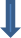 Визирование заявления Главой Александровского района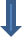 Направление документов в отдел экономикиЗаявителем представлен полный комплект документов за исключением сведений, имеющихся в распоряжении других органов?Проверка необходимости направления межведомственных запросовЗаявителем представлены документы и сведения, имеющиеся в распоряжении других органов власти?Направление межведомственных запросовПолучение ответов на межведомственные запросыФормирование полного пакета документовРассмотрение представленных документов по существуПодготовка уведомления об отказе в предоставлении муниципальной услугиВыявлены основания для отказа в представлении муниципальной услуги?Подготовка постановления о признании молодой семьи участницей подпрограммы «Обеспечение жильем молодых семей» федеральной целевой программы «Жилище» на 2015-2020 годы Подписание документа, оформляющего результат представления услуги Главой Александровского районаРегистрация документа, оформляющего результат предоставления услугиВыдача документа, оформляющего результат предоставления услуги заявителю